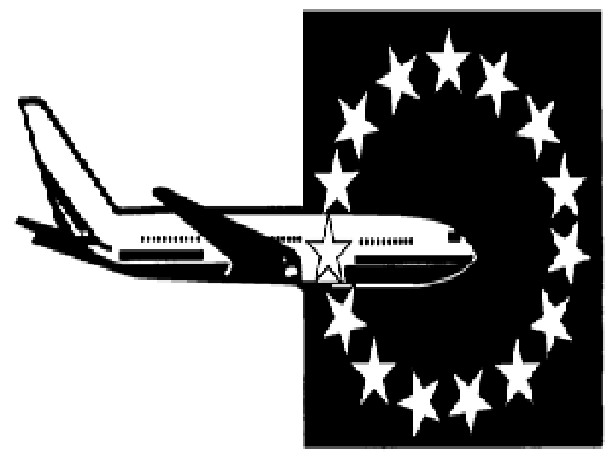 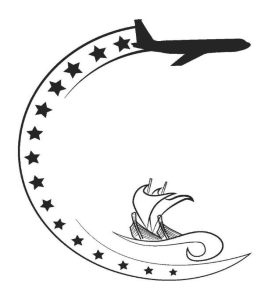 MISSION:To facilitate the safe and secure movement of air travellers into and out of the Cook IslandsVISION STATEMENT:Unique People, Connecting lives.
We will be the leading airport company in the region, connecting lives with the friendliness and passion of the Cook Islands peopleORGANISATIONAL CONTEXT:           FUNCTIONAL RELATIONSHIPS:AUTHORITY:KEY RESULT AREAS:WORK COMPLEXITY:PERSON SPECIFICATION:APPROVED:JOB TITLE:ELECTRICIAN WORK UNIT:Electrical Services                     SALARY SIZE:    401     BAND:  G     GRADE 3  RANGE:   $40,395 - $46,002    SALARY SIZE:    401     BAND:  G     GRADE 3  RANGE:   $40,395 - $46,002    RESPONSIBLE TO:Supervisor Electrical Services                                                         RESPONSIBLE FOR:N/AJOB PURPOSE:This job exists to:Ensure the continuous operations of ALL Electrical Facilities with-in the Airport Authority as mentioned below.All AFL circuits and fittings are maintained and operational at all times.Standby Generators are maintained and operational.Ensure all electrical services in both Terminals are operational at all times.Ensure both Water & Sewer systems are operational at all times.Ensure all Electrical facilities meet the Electrical Regulation requirements.Ensure the correct filling out of Station Log Book after Maintenance checks completed.Provide service when required, to our internal customers.DATE REVIEWED:15 September 2022EXTERNAL CONTACTSNATURE OF CONTACTInternal CustomersCourtesy, giving and receiving information, explaining things to people, clarifying needs.AIRLINESCourtesy, giving and receiving information, explaining things to people, clarifying needs, gaining cooperationOther Government agenciesCourtesy, giving and receiving information, explaining things.General PublicAdvising of new policies, explaining things and gaining cooperation.INTERNAL CONTACTSNATURE OF CONTACTSection HeadsCourtesy, giving and receiving information, explaining things and, clarifying needs.Manager Electrical ServicesCourtesy, giving and receiving information, explaining things and clarifying needs and abiding with operational requirements.StaffGiving and receiving information, explaining thing to peopleFinancialStaff  ContractualJOB HOLDER IS ACCOUNTABLE FORJOB HOLDER IS SUCCESFUL WHENKRA 1. Operational ComplianceKRA 1. Operational ComplianceTo carry out AFL inspections as required. Ensure the repair and maintenance of any faults identified in the AFL inspections.To carry out AFL circuits resistance checks as requiredRepair any lighting circuits with resistance below the required standards.Carryout AFL transformer checks as requiredRepair and replace any transformers needing replacement.  AFL inspections carried out as required. Faults identified in AFL inspections are successfully repaired or replacedAFL circuit resistance measured, documented and compared to standardsAFL circuits with resistance below standards are repaired/replaced, re measured and documented.AFL transformers checked and status documentedFaulty AFL transformers replaced.To ensure continuous electrical supply to ALL internal customers.Electrical circuits and switches to each building on the airport are checked for dust, moist or vermin’s weekly, monthly or quarterly as required by standards.To ensure that both water and sewer pumps are operational at all times.Monthly checks on water pumps and sewer pumps are carried out.To ensure Standby generators are maintained and operational.Monthly, quarterly and annual maintenance checks on standby generators are carried out.Ensure ALL Electrical facilities with-in the Airport meet the Electrical Regulations and are in good operating conditions. Ensure the annual maintenance program is adhered to.Ensure ALL maintenance that is carried out is according to our Operational Procedure manuals.Report any faults or issues to Electrical Supervisor.Ensure safety gears are worn at all times and work in a safe manner.Wearing of safety gear at ALL times.Report any wear and tear to safety gear to Electrical Supervisor.Ensure recording of ALL duties have been carried out in the appropriated diaries.Station diaries are filled out correctly.KRA 2: ADMINISTRATION COMPLIANCEKRA 2: ADMINISTRATION COMPLIANCEComplete and furnish company records as required.Ensure all Maintenance carried out is in compliance with CAA Parts 139.Filling of Station Diary on daily base to ensure staff duties are recorded correctly.Ensure Equipment Maintenance Log books are filled out correctly after Maintenance completed.KRA 3: PLANNINGKRA 3: PLANNINGIn consultation with the Supervisor, ensure awareness of weekly and daily work plansEnsure resources for work plans are availableEnsure PDP is completed as required during Planning, Mid-cycle and Final ReviewAwareness of weekly and daily work plansResources are sourced for executing work plans.PDP is successfully completed and sent to the Supervisor as requiredKRA 4: HEALTH & WELLBEINGKRA 4: HEALTH & WELLBEINGEnsuring that he or she meets the Health & Wellbeing standards established for the organisation.  Actively participate and successfully complete health & wellness activities and results are documented for measurement of progress.Meets the organizations health and wellness standards and actively participates in activities with results measured and documented.. NOTE:  The above performance standards are provided as a guide only.  The precise performance measures for this position will further discussion between the job-holder and manager as part of the performance development process.NOTE:  The above performance standards are provided as a guide only.  The precise performance measures for this position will further discussion between the job-holder and manager as part of the performance development process.Most challenging duties typically undertaken:Power outages.Understand the operations of ALL electrical Facilities within the Airport.Be aware of safety procedures when working on Electrical facilities.Maintaining the facility at ALL time and ensuring continuous operations. Good Public relations with clients.Adhere to Airside Rules at all times.PERSONALAGEAPPEARANCEMust be 20 years and overGood Physical fitness and healthyNeat and tidy appearance.Good communicational skills.DRIVERS LICENCEMEDICAL & PHYSICAL FITNESSHolder of Drivers Licence A,B,CPhysically and medically fit.QUALIFICATIONS – EDUCATIONESSENTIALDESIRABLE Be the Holder of a Level Four Electrical Engineering Registration.Be the Holder of a Competency Rating in AFL & Standby Generators.KNOWLEDGE/EXPERIENCEESSENTIALDESIRABLE Good awareness and Understanding of the Electrical Regulations.Good Understanding of Electrical system Procedure manuals.At least 6 years of experience in the Electrical Trade. Good Supervisory skills.KEY SKILLS/ATTRIBUTES/JOB SPECIFIC COMPETENCIESKEY SKILLS/ATTRIBUTES/JOB SPECIFIC COMPETENCIESThe following levels would typically be expected for the 100% fully effective level:The following levels would typically be expected for the 100% fully effective level:EXPERT LEVELGood awareness and understanding with all applications of the skill/knowledge in a range of environments/would be recognised by others as an expert in this skill/could be expected to train others in this skill. ADVANCED LEVELGood understanding of skills/knowledge area/able to pass on skills in this area/recognised by colleagues as having proven skill/knowledge in this area.WORKING KNOWLEDGESufficient skill to apply in a day to day operations in a fluctuation environment/does not require supervision for routine tasks.AWARENESSGood understanding of skill/knowledge area and electrical systems. KEY BEHAVIOURS:KEY BEHAVIOURS:All employees are measured against the following Key Behaviours as part of Performance Development:All employees are measured against the following Key Behaviours as part of Performance Development:Commitment/Personal AccountabilityProfessional/Technical ExpertiseTeamworkCustomer/Diplomatic FocusEffective Communications and RelationshipsCommitment/Personal AccountabilityProfessional/Technical ExpertiseTeamworkCustomer/Diplomatic FocusEffective Communications and RelationshipsPERSONAL ATTRIBUTES:PERSONAL ATTRIBUTES:Physically and medically fit.Ability to think on and off your feetAbility to sum up the situation and make decisions quickly if requiredAbility for corporation with other staffs. Physically fit and strongLeadership skillsResilienceAbility to sum up the situation, make decisions and implement.Physically and medically fit.Ability to think on and off your feetAbility to sum up the situation and make decisions quickly if requiredAbility for corporation with other staffs. Physically fit and strongLeadership skillsResilienceAbility to sum up the situation, make decisions and implement.CHANGE TO JOB DESCRIPTION:CHANGE TO JOB DESCRIPTION:From time to time, it may be necessary to consider changes in the job description in response to the changing nature of our work environment – including technological requirements or statutory changes.  Such change may be initiated as necessary by the manager of this position.  This job description may be reviewed as part of the preparation for performance planning for the annual performance cycle.From time to time, it may be necessary to consider changes in the job description in response to the changing nature of our work environment – including technological requirements or statutory changes.  Such change may be initiated as necessary by the manager of this position.  This job description may be reviewed as part of the preparation for performance planning for the annual performance cycle.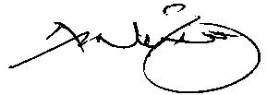 22 August 2022Tony WearingDirector of OperationsDate: